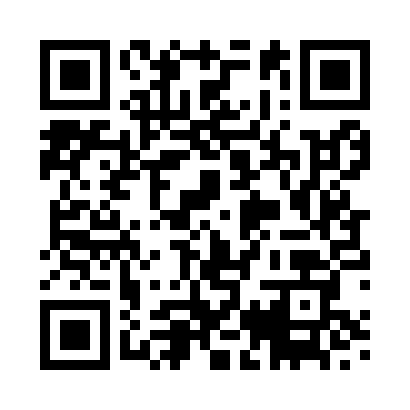 Prayer times for Hatherleigh, Devon, UKMon 1 Jul 2024 - Wed 31 Jul 2024High Latitude Method: Angle Based RulePrayer Calculation Method: Islamic Society of North AmericaAsar Calculation Method: HanafiPrayer times provided by https://www.salahtimes.comDateDayFajrSunriseDhuhrAsrMaghribIsha1Mon3:145:071:206:559:3311:262Tue3:145:081:206:559:3211:263Wed3:155:091:216:559:3211:264Thu3:155:101:216:549:3211:265Fri3:165:111:216:549:3111:266Sat3:165:111:216:549:3111:267Sun3:175:121:216:549:3011:268Mon3:175:131:216:549:2911:259Tue3:185:141:226:539:2911:2510Wed3:185:151:226:539:2811:2511Thu3:195:161:226:539:2711:2412Fri3:205:171:226:529:2611:2413Sat3:205:181:226:529:2511:2414Sun3:215:191:226:519:2411:2315Mon3:215:211:226:519:2311:2316Tue3:225:221:226:509:2211:2217Wed3:235:231:236:509:2111:2218Thu3:235:241:236:499:2011:2119Fri3:245:251:236:499:1911:2120Sat3:255:271:236:489:1811:2021Sun3:255:281:236:479:1711:2022Mon3:265:291:236:479:1611:1923Tue3:275:311:236:469:1411:1824Wed3:275:321:236:459:1311:1825Thu3:285:331:236:449:1211:1726Fri3:295:351:236:449:1011:1627Sat3:295:361:236:439:0911:1628Sun3:305:381:236:429:0711:1529Mon3:325:391:236:419:0611:1230Tue3:345:401:236:409:0411:1031Wed3:375:421:236:399:0311:07